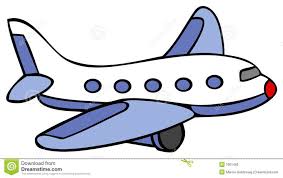 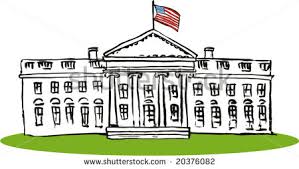 WASHINGTON, D.C.  Jan 21-24, 2020DROP OFF INFORMATIONYou need to drop your child off in the cafeteria by 3:45 AM!  You must be on time!  We will not hold the bus at school for anyone and you are not allowed to drop your child off at the airport.  If you miss the bus – you miss the trip….NO EXCEPTIONS!When you arrive in the cafeteria, please find your chaperone and check-in.  Chaperones will be placing luggage tags on suitcases (do not have tags on them already).  Your child will receive their Franklin Academy hat and long-sleeved shirt at this time.If your child takes medication in the morning, please have them take it before you arrive.WHAT TO WEARARRIVE TO SCHOOL WEARING WARM CLOTHES!  We get off the plane in DC and go straight to our bus to begin our tours.  Temperatures can average 26 to 47 degrees, and it can get even colder at night while we are touring the monuments and memorials. Wear comfortable shoes.  Sneakers that are broken-in are best as new shoes will hurt your feet!  We are on our feet most of the day.  ALSO, there may be snowy or icy conditions, so plan your footwear accordingly.WHAT TO CARRY WEAR/CARRY A HEAVY COAT   A small backpack, not larger than 8”L x 15”W x 8”H.  This will hold:Hat, scarf and gloves – We will provide the hats the morning of the tripLip Balm/Chapstick– Your lips will get VERY dry in the less humid and colder climate***Poncho – Just in case of rain!***Hot Hands – Hot Hands warms up and keeps your hands/feet warm up to 6 hoursCamera – disposables are highly recommendedSnacks – Pack a small healthy snack for each daySpending money – All meals and admissions are included, but if you would like, we recommend between $50 -$75 (prepaid cards work great!)CELL PHONES - THESE ARE NOT TO BE USED DURING THE DAY FOR ANY REASON EXCEPT AS A CAMERA!!!!  PARENTS, PLEASE DO NOT TEXT OR CALL YOUR STUDENT DURING THE DAY!  Students will be able to use their phones when we arrive at the airport in DC, when we arrive at the hotel for the night, in the morning before we leave, when we arrive at Washington and when we land at Ft. Lauderdale.  Any student found using their phone for any reason other than pictures will have their phone taken and held by their chaperone for the remainder of the trip. (They will be able to call in evenings).  Chaperones will be taking cell phones after students call home for the evening.  They will be charged through the night and returned to each student in the morning.  This eliminates any temptation to use their phones during the middle of the night when they should be sleeping.  Students will have access to the room phone and have their chaperones hotel number to call in case of an emergency. WHAT TO PACKWe are checking in luggage therefore it must be no more than 50 lbs and 62” (L + W + H)Per airline regulations, any liquids more than 3 oz are NOT ALLOWED in your small backpack when carried on the plane. The airline will remove any liquids in violation and they will be thrown away.3 pairs of appropriate pants (jeans or khakis)3 long sleeve shirts and at least 1 sweatshirt4 pairs of undergarments (1 extra just in case)4 pairs of socks (1 extra just in case)Warm pajamasToothbrush and travel size toothpasteHairbrush and any necessary hair accessories (hair bands, barrettes, etc…)Deodorant, BUT NO BODY SPRAYS/COLOGNE/PERFUMESPack each days clothes in a Ziploc “sport-size” bag for easier dressingMEDICATIONANY MEDICATION PRESRIPTION OR OVER THE COUNTER MUST HAVE A PALM BEACH COUNTY AUTHORIZATION FORM SIGNED BY YOUR DOCTOR If your student takes a prescription medication, please make sure it is labeled with the original pharmacy label with your students name and dosing.Over the counter medication please place in a Ziploc bag together label with your students nameAll medication is due to Franklin Academy’s nurse, Mrs. Branch, by Thursday January 16th.FLIGHT INFORMATIONTo DC Leaving PBIA Tuesday Jan 21st:  Southwest Airlines #1169 at 6:15am   Arriving at BWI at 8:35am.To FL Leaving BWI Friday Jan 24th:  Southwest Airlines #1211 at 6:20pm Arriving at Fort Lauderdale at 9:05pm.     *******APPROXIMATE RETURN TO SCHOOL AT 10:30 PM******HOTEL INFORMATIONEmbassy Suites (Williamsburg, VA) 800-333-0924. Jan.21Holiday Inn (Springfield, VA) 703-644-5555. Jan 22-24 TRIP ITINERARYOur itinerary may change due to various reasons, however our intended destinations are :  Mt. Vernon, Arlington Cemetery,  Jefferson Memorial, MLK Memorial,  US Capital, Supreme Court, Vietnam Memorial, Holocaust Museum, Library of Congress, National Archives, Lincoln Memorial, Ford’s Theatre, National History Museum, African-American Museum, Colonial Williamsburg & JamestownIt is our expectation that all patrols will maintain the highest standards of behavior and respect for property at all times and in all places.  Patrols must be attentive and respectful to their chaperons, tour guides, bus drivers and all staff members of the places we visit.  That INCLUDES being respectful and keeping the bus, airplane and hotel rooms clean without any damage.Many places we visit (Arlington Cemetery especially) require the utmost decorum.  Parents please speak to your child ahead of time about these places, what they are and how they should act while there.Students will participate in a mandatory DC Club each Tuesday & Thursday beginning January 7th – January 16th. We will discuss the itinerary, learn fast facts of historic landmarks, and ask/answer questions regarding our trip.